Orientaciones para trabajo semanal                         a distancia  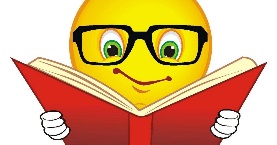 Profesor/ a:  Jessica Troncoso Díaz                                                                               Teléfono:986672289              Correo: jtroncoso@mlbombal.cl                                        Educadora Pie: Claudia CarrascoTeléfono:977581017              Correo: ccarrasco@mlbombal.clCurso: Pre Kinder                Semana: 9Unidad: Las vocalesObjetivo de la Clase: reconocer y representar gráficamente las vocalesIndicaciones para el trabajo del estudiante:1.- Esta semana vamos a trabajar con las vocales.Antes de realizar las actividades , debemos  ver los siguientes videos;  https://www.youtube.com/watch?v=hUmcjGvWaGC  https://www.youtube.com/watch?v=vt_xAyJTRCg  https://www.youtube.com/watch?v=DDg0cHSR1wY 2.- Luego de visto la VIDEO vamos a recordar las vocales , y a realizar su escritura en nuestro cuaderno (se enviará modelo )Realizar  escritura vocal:   a3.- Realizar escritura vocal:     e4.- Realizar escritura vocal:    i5.- Realizar escritura vocal:   o6.-Realizar escritura vocal:  u